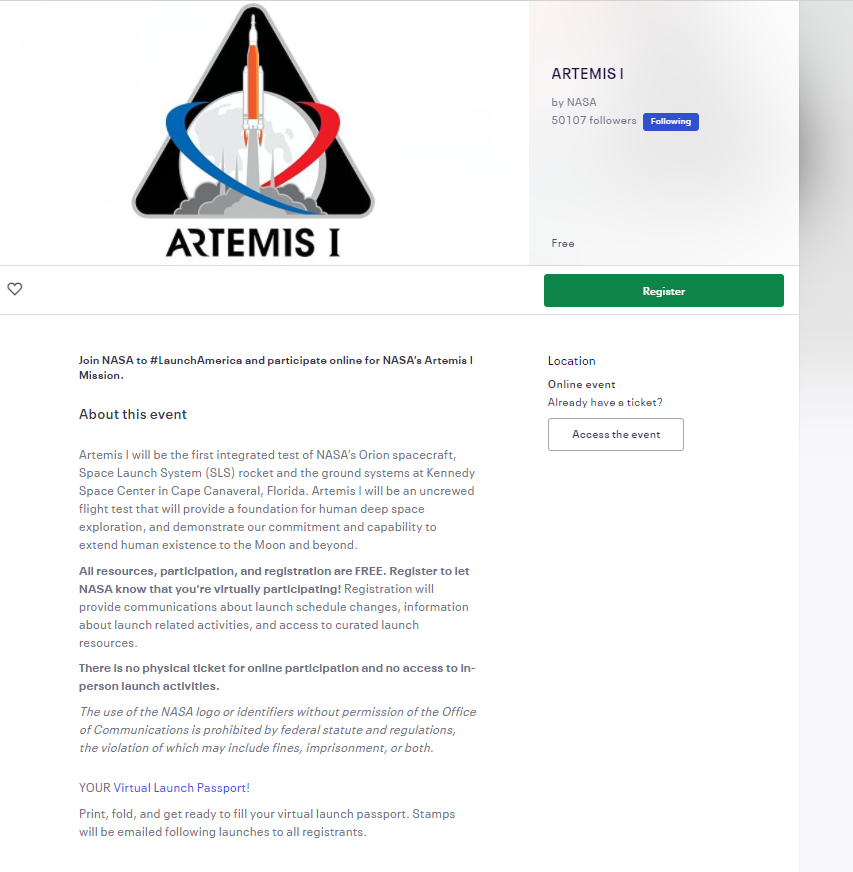 Online Participant Screenshot of PRA Statement in registration system: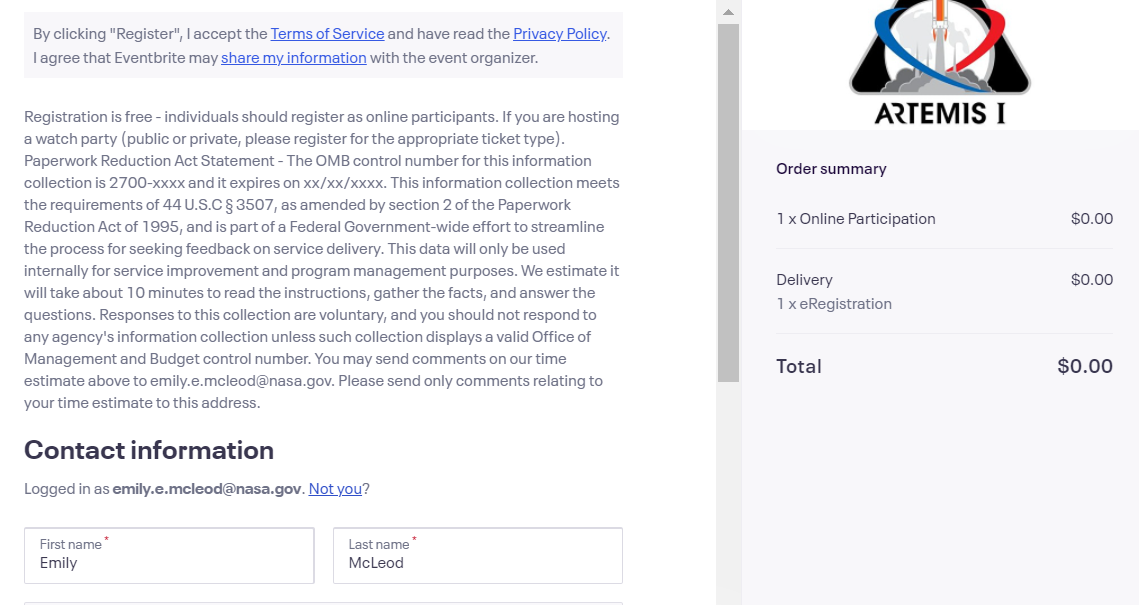 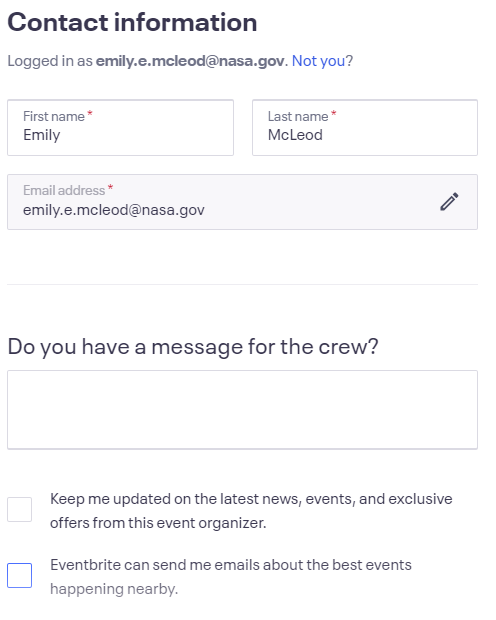 Public Watch Party Host Screenshot of PRA Statement in registration system: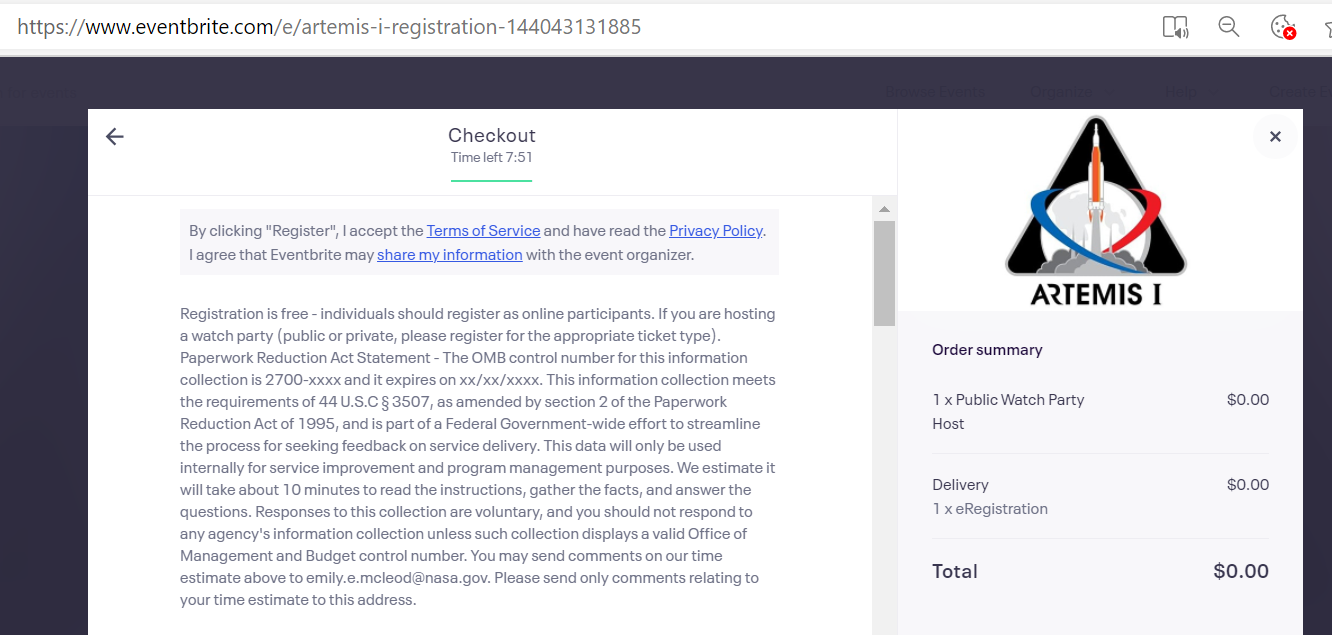 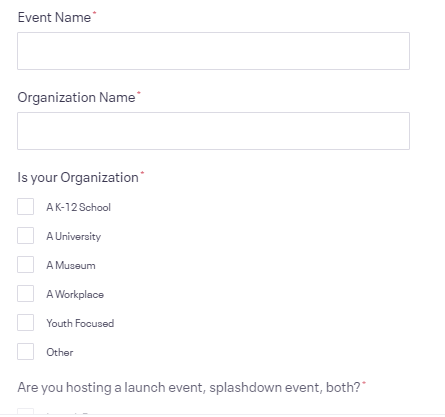 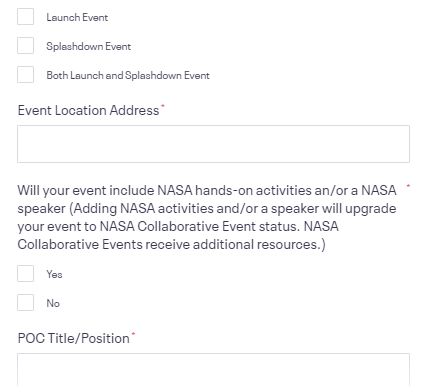 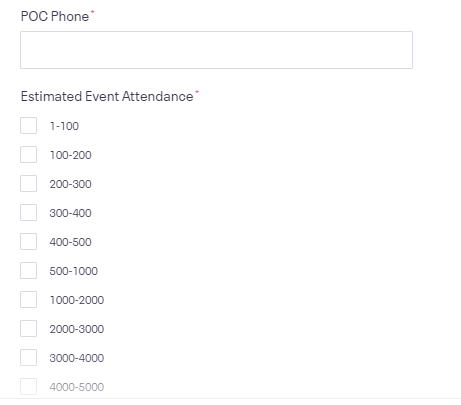 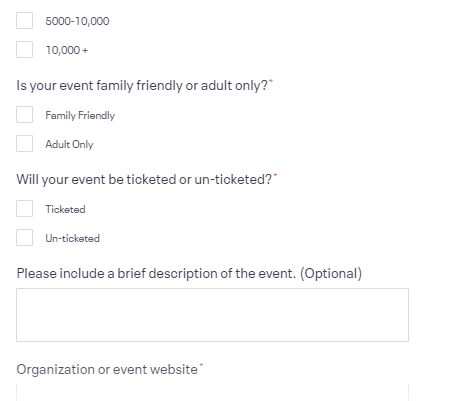 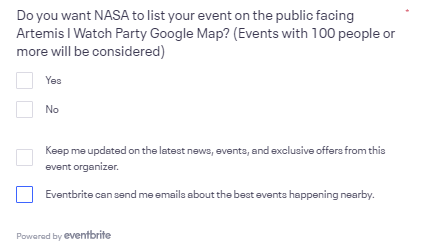 